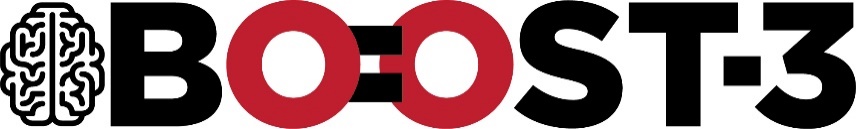 Physiologic VariableMOP Desired RangePulse Ox> 94%PaO280—200 mmHgPaCO235—45 mmHgpH7.35—7.45SBP> 100 mmHg if age 50—69 years oldOR> 110 mmHg if age 15—49 or over 70 years oldTemperature36.5—37.5oCMaintain NormovolemiaICP< 22 mmHgCPP> 60 mmHgPbtO2> 20 mmHg (treatment arm)Na+ ^135—145 mmol/LGlucose80—180 mg/dLPT & PTT *Per local hospital guidelines *INR< 1.6Hgb> 7 gm/dlPlatelets> 80 x 103/mm3^ Hypertonic Saline Therapy: Na+ range: 145 mmol/L (minimum) to 160 mmol/L (maximum)* PT & PTT: maintain in normal range per local hospital guidelinesPhysicians: Please document rationale for leaving any value outside of desired range untreated.^ Hypertonic Saline Therapy: Na+ range: 145 mmol/L (minimum) to 160 mmol/L (maximum)* PT & PTT: maintain in normal range per local hospital guidelinesPhysicians: Please document rationale for leaving any value outside of desired range untreated.